I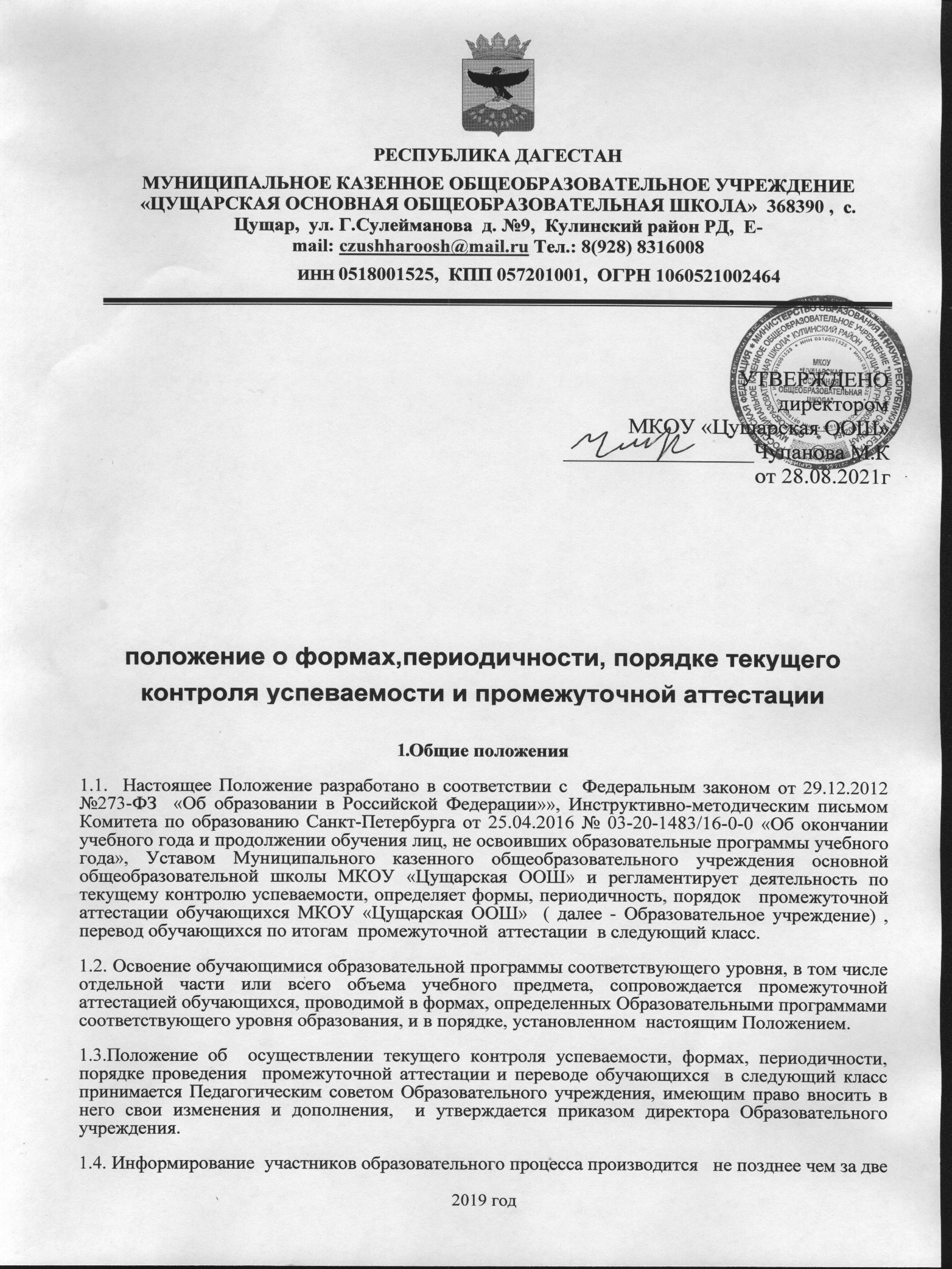 недели до начала процедуры  промежуточной аттестации через информационный стенд школы и официальный сайт Образовательного учреждения. 1.5. Целью текущего контроля успеваемости  и  промежуточной  аттестации является:- объективная оценка качества знаний обучающихся по предметам;- определение соответствия  фактического уровня теоретических знаний и практических умений и навыков обучающихся Федеральному государственному стандарту и   федеральному компоненту государственного стандарта общего образования.1.6. Промежуточная   аттестация обучающихся осуществляется с учетом текущей аттестации (поурочное, потемное оценивание знаний обучающихся) и  включает в себя четвертное (1-4, 5-8 классы), полугодовое ( 10-11 классы) и    годовое оценивание обучающихся.1.7. Промежуточная (годовая)  аттестация в Образовательном учреждении  проводится  в  (1-4, 5-8, 10-х классах по предметам с недельной нагрузкой не менее  1 часа. 2. Порядок текущего  контроля успеваемости2.1. Текущий  контроль успеваемости осуществляется в обязательном порядке в отношении всех обучающихся  Образовательного учреждения.2.2 Формы текущего   контроля  успеваемости   определяются в соответствии с Образовательными программами соответствующего уровня   и  с учётом контингента обучающихся, содержания учебного материала, используемых  образовательных технологий. Обучение учащихся 1-го класса проводится без балльного оценивания. 2.3. Письменные самостоятельные, контрольные и другие виды работ обучающихся оцениваются по пятибалльной системе в соответствии с критериями и нормами оценочной деятельности  (Приложение 1) . Отметки за выполненную письменную работу заносятся в классный журнал к следующему уроку, за исключением:- отметок за творческие работы по русскому языку и литературе в 5 - 9-х классах - не позже чем через неделю после их проведения;- отметок за сочинение в 10 - 11-х классах по русскому языку и литературе не более, чем через 14 дней после их проведения. 2.4. Текущий  контроль успеваемости обучающихся по индивидуальным учебным планам осуществляется  только по  предметам, включённым в этот план.2.5.Отметка обучающимся за четверть (полугодие)  выставляется на основе результатов письменных работ и устных ответов  с учётом фактических знаний, умений и навыков  обучающихся.3. Промежуточная  аттестация3.1  К промежуточной (годовой) аттестации допускаются обучающихся переводных классов Образовательного учреждения.3.2.Промежуточная (годовая)  аттестация в переводных классах может проводиться в следующих формах:- тестовые работы;-  контрольная работа;-комплексная работа;- КИМы по предметам.По решению Педагогического совета и в целях сокращения нагрузки на обучающихся результаты ВПР могут быть засчитаны как результат промежуточной аттестации по предмету.3.3. Годовые отметки выставляются во всех классах. Годовая  отметка по учебному предмету выставляется учителем на основе отметок за четверти (полугодия)  с учетом результатов промежуточной (годовой) аттестации.3.4.Промежуточная (годовая) аттестация проводится в сроки, устанавливаемые Педагогическим советом Образовательного учреждения.     3.5. От аттестации в 2 - 8, 10-х классах  освобождаются  обучающиеся:- по состоянию здоровья на основании заключения лечебного учреждения, а также обучающиеся индивидуально (на дому) при условии, что они успевают по всем предметам;- призёры городских, областных, региональных, предметных олимпиад или конкурсов;- на основании решения Педагогического совета Образовательного учреждения за отличные успехи в изучении предметов.3.6. Обучающиеся, заболевшие в период промежуточной (годовой) аттестации, могут быть освобождены на основании справки из медицинского учреждения  частично или в полном объеме,  или сроки промежуточной (годовой) аттестации им могут быть изменены. Решение по этому вопросу принимает Педагогический совет Образовательного учреждения.3.7. На  промежуточную (годовую) аттестацию выносится не более двух предметов из числа изучаемых согласно учебному плану Образовательного учреждения.3.8.Промежуточная (годовая) аттестация осуществляется по  расписанию,  утверждаемому  приказом по Образовательному  учреждению. Расписание промежуточной (годовой) аттестации размещается за две недели  до начала аттестационного периода на информационном стенде школы и официальном сайте Образовательного учреждения.3.9.Материалы для промежуточной (годовой) аттестации разрабатываются учителями  Образовательного учреждения , обсуждаются  на методических объединениях  и утверждаются директором Образовательного учреждения.3.10.Промежуточную (годовую)  аттестацию проводит учитель, преподающий в данном классе в присутствии 1 ассистента из числа учителей Образовательного учреждения.3.11.Итоги промежуточной (годовой) аттестации обучающихся оцениваются по пятибалльной системе. Аттестационные и итоговые отметки выставляются в электронный журнал. 3.12.Четвертные (полугодовые), годовые отметки выставляются за 3 дня до начала
каникул или начала нового аттестационного периода. 3.13.Итоги аттестации и решение Педагогического совета Образовательного учреждения о переводе обучающегося в следующий класс классные руководители обязаны довести до сведения  обучающихся и их родителей (законных представителей), а в случае неудовлетворительных результатов учебного года или аттестации - в письменном виде под  роспись родителей (законных представителей)    с указанием даты ознакомления. 3.14.Неудовлетворительные результаты промежуточной аттестации по одному или нескольким учебным предметам  образовательной программы или не прохождение промежуточной аттестации при отсутствии уважительных причин признаются академической задолженностью.
    3.15. Обучающиеся обязаны ликвидировать академическую задолженность. Обучающиеся, имеющие академическую задолженность, вправе пройти промежуточную аттестацию по соответствующим учебному предмету  не более двух раз в сроки, определяемые Образовательным учреждением , в пределах одного года с момента образования академической задолженности. В указанный период не включаются время болезни обучающегося, нахождение его в академическом отпуске или отпуске по беременности и родам. Для проведения промежуточной аттестации во второй раз Образовательным учреждением создается комиссия.
   3.16. В случае несогласия обучающихся и их родителей (законных представителей) с выставленной итоговой отметкой по предмету отметка может быть пересмотрена. Для пересмотра отметки на основании письменного заявления родителей (законных представителей) приказом по   Образовательному  учреждению  создаётся комиссия из трёх человек, которая в форме экзамена или собеседования в присутствии родителей ( законных представителей) обучающегося определяет соответствие выставленной отметки по предмету фактическому уровню его знаний. Решение комиссии оформляется протоколом и является окончательным.3.17. Обучающиеся по очно-заочной и заочной форме обучения проходят промежуточную аттестацию в установленные сроки  (по ОП начального, основного  общего образования в течение двух недель  4  раза в год перед каникулярным периодом; обучающиеся по ОП среднего общего образования- в течение трех недель 2 раза в год  перед каникулярным периодом). Конкретные сроки определяются по согласованию сторон – участников образовательных отношений  в индивидуальном порядке.3.18. Промежуточная аттестация для обучающихся по очно-заочной и заочной форме проводится в форме оценки предъявляемых самостоятельных работ и  контрольных  работ, которые оцениваются в соответствии с критериями и  нормами оценочной деятельности. На промежуточную аттестацию выносятся предметы в соответствии с индивидуальным учебным планом.3.19. Не допускается взимание платы с обучающихся за прохождение промежуточной аттестации.4. Перевод обучающихся 4.1.Обучающиеся,  освоившие содержание учебных программ за учебный год  и успешно прошедшие процедуру промежуточной (годовой) аттестации решением Педагогического совета  Образовательного учреждения  переводятся в следующий класс. 4.2. Обучающиеся, не прошедшие промежуточной аттестации по уважительным причинам или имеющие академическую задолженность, переводятся в следующий класс  условно.
4.3.Организация обучения обучающихся, не прошедших промежуточную аттестацию и  не освоивших образовательную программу учебного года, регламентируется Положением об окончании учебного года и продолжении обучения лиц, не освоивших образовательные программы учебного года.
4.4. Обучающиеся в  Образовательном учреждении, не ликвидировавшие в установленные сроки академической задолженности с момента ее образования, по усмотрению их родителей (законных представителей) оставляются на повторное обучение, переводятся на обучение по адаптированным образовательным программам в соответствии с рекомендациями психолого-медико-педагогической комиссии либо на обучение по индивидуальному учебному плану.
Приложение 1к Положению о формах, периодичности,  порядке текущего контроля успеваемости,  промежуточной аттестации и переводе обучающихся  в следующий класс                       
КРИТЕРИИ И НОРМЫ ОЦЕНОЧНОЙ ДЕЯТЕЛЬНОСТИ.В основу критериев оценки учебной деятельности учащихся положены объективность и единый подход. При балльной оценке для всех установлены общедидактические критерии.Оценка “5” ставится в случае:Знания, понимания, глубины усвоения обучающимся всего объёма программного материала.Умения выделять главные положения в изученном материале, на основании фактов и примеров обобщать, делать выводы, устанавливать межпредметные и внутрипредметные связи, творчески применять полученные знания в незнакомой ситуации.Отсутствие ошибок и недочётов при воспроизведении изученного материала, при устных ответах, устранение отдельных неточностей с помощью дополнительных вопросов учителя, соблюдение культуры письменной и устной речи, правил оформления письменных работ. Оценка “4”ставится в случае:Знания всего изученного программного материала.Умения выделять главные положения в изученном материале, на основании фактов и примеров обобщать, делать выводы, устанавливать внутрипредметные связи, применять полученные знания на практике.Незначительных (негрубых) ошибок и недочётов при воспроизведении изученного материала, соблюдения основных правил культуры письменной и устной речи, правил оформления письменных работ. Оценка “3” (уровень представлений, сочетающихся с элементами научных понятий) ставится в случае:Знания и усвоения материала на уровне минимальных требований программы, затруднения при самостоятельном воспроизведении, необходимости незначительной помощи преподавателя.Умения работать на уровне воспроизведения, затруднения при ответах на видоизменённые вопросы.Наличия грубой ошибки, нескольких негрубых ошибок при воспроизведении изученного материала, незначительного несоблюдения основных правил культуры письменной и устной речи, правил оформления письменных работ. Оценка “2”ставится в случае:Знания и усвоения материала на уровне ниже минимальных требований программы, отдельных представлений об изученном материале.Отсутствия умений работать на уровне воспроизведения, затруднения при ответах на стандартные вопросы.Наличия нескольких грубых ошибок, большого числа негрубых при воспроизведении изученного материала, значительного несоблюдения основных правил культуры письменной и устной речи, правил оформления письменных работ.Оценка “1”:Ставится за полное незнание изученного материала, отсутствие элементарных умений и навыков.ОЦЕНКА УСТНОГО ОТВЕТАОценка “5” ставится, если ученик:Показывает глубокое и полное знание и понимание всего объёма программного материала; полное понимание сущности рассматриваемых понятий, явлений и закономерностей, теорий, взаимосвязей; Умеет составить полный и правильный ответ на основе изученного материала; выделять главные положения, самостоятельно подтверждать ответ конкретными примерами, фактами; самостоятельно и аргументировано делать анализ, обобщения, выводы. Устанавливать межпредметные (на основе ранее приобретенных знаний) и внутрипредметные связи, творчески применять полученные знания в незнакомой ситуации. Последовательно, чётко, связно, обоснованно и безошибочно излагать учебный материал; давать ответ в логической последовательности с использованием принятой терминологии; делать собственные выводы; формулировать точное определение и истолкование основных понятий, законов, теорий; при ответе не повторять дословно текст учебника; излагать материал литературным языком; правильно и обстоятельно отвечать на дополнительные вопросы учителя. Самостоятельно и рационально использовать наглядные пособия, справочные материалы, учебник, дополнительную литературу, первоисточники; применять систему условных обозначений при ведении записей, сопровождающих ответ; использовать для доказательства выводов из наблюдений и опытов;Самостоятельно, уверенно и безошибочно применяет полученные знания в решении проблем на творческом уровне; допускает не более одного недочёта, который легко исправляет по требованию учителя; имеет необходимые навыки работы с приборами, чертежами, схемами и графиками, сопутствующими ответу; записи, сопровождающие ответ, соответствуют требованиям.Оценка “4” ставится, если ученик:Показывает знания всего изученного программного материала. Даёт полный и правильный ответ на основе изученных теорий; допускает незначительные ошибки и недочёты при воспроизведении изученного материала, определения понятий дает полные, допускает небольшие неточности при использовании научных терминов или в выводах и обобщениях из наблюдений и опытов; материал излагает в определенной логической последовательности, при этом допускает одну негрубую ошибку или не более двух недочетов и может их исправить самостоятельно при требовании или при небольшой помощи преподавателя; в основном усвоил учебный материал; подтверждает ответ конкретными примерами; правильно отвечает на дополнительные вопросы учителя.Умеет самостоятельно выделять главные положения в изученном материале; на основании фактов и примеров обобщать, делать выводы, устанавливать внутрипредметные связи. Применять полученные знания на практике в видоизменённой ситуации, соблюдать основные правила культуры устной речи и сопровождающей письменной, использовать научные термины.Не обладает достаточным навыком работы со справочной литературой, учебником, первоисточниками (правильно ориентируется, но работает медленно). Допускает негрубые нарушения правил оформления письменных работ. Оценка “3” ставится, если ученик:Усвоил основное содержание учебного материала, имеет пробелы в усвоении материала, не препятствующие дальнейшему усвоению программного материала; Материал излагает несистематизированно, фрагментарно, не всегда последовательно; Показывает недостаточную сформированность отдельных знаний и умений; выводы и обобщения аргументирует слабо, допускает в них ошибки. Допускаетошибки и неточности в использовании научной терминологии, определения понятий дал недостаточно четкие; Не использует в качестве доказательства выводы и обобщения из наблюдений, фактов, опытов или допускает ошибки при их изложении; Испытывает затруднения в применении знаний, необходимых для решения задач различных типов, при объяснении конкретных явлений на основе теорий и законов, или в подтверждении конкретных примеров практического применения теорий; Отвечает неполно на вопросы учителя (упуская и основное), или воспроизводит содержание текста учебника, но недостаточно понимает отдельные положения, имеющие важное значение в этом тексте; Обнаруживает недостаточное понимание отдельных положений при воспроизведении текста учебника (записей, первоисточников) или отвечает неполно на вопросы учителя, допуская одну-две грубые ошибки.Оценка “2” ставится, если ученик:Не усвоил и не раскрыл основное содержание материала; Не делает выводов и обобщений. Не знает и не понимает значительную или основную часть программного материала в пределах поставленных вопросов; Имеет слабо сформированные и неполные знания и не умеет применять их к решению конкретных вопросов и задач по образцу; При ответе (на один вопрос) допускает более двух грубых ошибок, которые не может исправить даже при помощи учителя.Оценка “1” ставится, если ученик:Не может ответить ни на один из поставленных вопросов;Полностью не усвоил материал.Примечание:По окончанию устного ответа учащегося педагогом даётся краткий анализ ответа, объявляется мотивированная оценка. Возможно привлечение других учащихся для анализа ответа, самоанализ, предложение оценки.ОЦЕНКА САМОСТОЯТЕЛЬНЫХ ПИСЬМЕННЫХ И КОНТРОЛЬНЫХ РАБОТ.Оценка “5” ставится, если ученик:выполнил работу без ошибок и недочетов; допустил не более одного недочета.Оценка “4” ставится, если ученик выполнил работу полностью, но допустил в ней:не более одной негрубой ошибки и одного недочета; или не более двух недочетов.Оценка “3” ставится, если ученик правильно выполнил не менее половины работы или допустил:не более двух грубых ошибок; или не более одной грубой и одной негрубой ошибки и одного недочета; или не более двух-трех негрубых ошибок; или одной негрубой ошибки и трех недочетов; или при отсутствии ошибок, но при наличии четырех-пяти недочетов.Оценка “2” ставится, если ученик:допустил число ошибок и недочетов превосходящее норму, при которой может быть выставлена оценка “3”; или правильно выполнил менее половины работы. Оценка “1” ставится, если ученик:не приступал к выполнению работы; или правильно выполнил не более 10 % всех заданий.Примечание:Учитель имеет право поставить ученику оценку выше той, которая предусмотрена нормами, если учеником оригинально выполнена работа.Оценки с анализом доводятся до сведения учащихся, как правило, на последующем уроке, предусматривается работа над ошибками, устранение пробелов.ОЦЕНКА ВЫПОЛНЕНИЯ ПРАКТИЧЕСКИХ (ЛАБОРАТОРНЫХ) РАБОТ, ОПЫТОВ ПО ПРЕДМЕТАМ.Оценка “5” ставится, если ученик:правильно определил цель опыта;выполнил работу в полном объеме с соблюдением необходимой последовательности проведения опытов и измерений; самостоятельно и рационально выбрал и подготовил для опыта необходимое оборудование, все опыты провел в условиях и режимах, обеспечивающих получение результатов и выводов с наибольшей точностью;научно грамотно, логично описал наблюдения и сформулировал выводы из опыта. В представленном отчете правильно и аккуратно выполнил все записи, таблицы, рисунки, чертежи, графики, вычисления и сделал выводы;правильно выполнил анализ погрешностей (9-11 классы).проявляет организационно-трудовые умения (поддерживает чистоту рабочего места и порядок на столе, экономно использует расходные материалы).эксперимент осуществляет по плану с учетом техники безопасности и правил работы с материалами и оборудованием.Оценка “4” ставится, если ученик выполнил требования к оценке “5”, но:опыт проводил в условиях, не обеспечивающих достаточной точности измерений; или было допущено два-три недочета; или не более одной негрубой ошибки и одного недочета, или эксперимент проведен не полностью; или в описании наблюдений из опыта допустил неточности, выводы сделал неполные.Оценка “3” ставится, если ученик:правильно определил цель опыта; работу выполняет правильно не менее чем наполовину, однако объём выполненной части таков, что позволяет получить правильные результаты и выводы по основным, принципиально важным задачам работы; или подбор оборудования, объектов, материалов, а также работы по началу опыта провел с помощью учителя; или в ходе проведения опыта и измерений были допущены ошибки в описании наблюдений, формулировании выводов;опыт проводился в нерациональных условиях, что привело к получению результатов с большей погрешностью; или в отчёте были допущены в общей сложности не более двух ошибок (в записях единиц, измерениях, в вычислениях, графиках, таблицах, схемах, анализе погрешностей и т.д.) не принципиального для данной работы характера, но повлиявших на результат выполнения; или не выполнен совсем или выполнен неверно анализ погрешностей (9-11 класс);допускает грубую ошибку в ходе эксперимента (в объяснении, в оформлении работы, в соблюдении правил техники безопасности при работе с материалами и оборудованием), которая исправляется по требованию учителя.Оценка “2” ставится, если ученик:не определил самостоятельно цель опыта; выполнил работу не полностью, не подготовил нужное оборудование и объем выполненной части работы не позволяет сделать правильных выводов;или опыты, измерения, вычисления, наблюдения производились неправильно;или в ходе работы и в отчете обнаружились в совокупности все недостатки, отмеченные в требованиях к оценке “3”;допускает две (и более) грубые ошибки в ходе эксперимента, в объяснении, в оформлении работы, в соблюдении правил техники безопасности при работе с веществами и оборудованием, которые не может исправить даже по требованию учителя.Оценка “1” ставится, если ученик:полностью не сумел начать и оформить опыт; не выполняет работу; показывает отсутствие экспериментальных умений; не соблюдал или грубо нарушал требования безопасности труда.Примечание:В тех случаях, когда учащийся показал оригинальный и наиболее рациональный подход к выполнению работы и в процессе работы, но не избежал тех или иных недостатков, оценка за выполнение работы по усмотрению учителя может быть повышена по сравнению с указанными выше нормами.Оценки с анализом доводятся до сведения учащихся, как правило, на последующем уроке.ОЦЕНКА УМЕНИЙ ПРОВОДИТЬ НАБЛЮДЕНИЯ.Оценка “5” ставится, если ученик:правильно по заданию учителя провел наблюдение; выделил существенные признаки у наблюдаемого объекта (процесса); логично, научно грамотно оформил результаты наблюдений и выводы.Оценка “4” ставится, если ученик:правильно по заданию учителя провел наблюдение; при выделении существенных признаков у наблюдаемого объекта (процесса) назвал второстепенные; допустил небрежность в оформлении наблюдений и выводов.Оценка “3” ставится, если ученик:допустил неточности и 1-2 ошибки в проведении наблюдений по заданию учителя; при выделении существенных признаков у наблюдаемого объекта (процесса) выделил лишь некоторые; допустил 1-2 ошибки в оформлении наблюдений и выводов.Оценка “2” ставится, если ученик:допустил 3-4 ошибки в проведении наблюдений по заданию учителя; неправильно выделил признаки наблюдаемого объекта (процесса); допустил 3-4 ошибки в оформлении наблюдений и выводов.Оценка “1” ставится, если ученик:Не владеет умением проводить наблюдение.Примечание:Оценки с анализом умений проводить наблюдения доводятся до сведения учащихся, как правило, на последующем уроке, после сдачи отчёта.ОБЩАЯ КЛАССИФИКАЦИЯ ОШИБОК.При оценке знаний, умений и навыков учащихся следует учитывать все ошибки (грубые и негрубые) и недочеты.Грубыми считаются следующие ошибки:1) незнание определений основных понятий, законов, правил, основных положений теории, незнание формул, общепринятых символов обозначений величин, единиц их измерения;2) незнание наименований единиц измерения (физика, химия, математика, биология, география, черчение, трудовое обучение, ОБЖ);3) неумение выделить в ответе главное;4) неумение применять знания для решения задач и объяснения явлений;5) неумение делать выводы и обобщения;6) неумение читать и строить графики и принципиальные схемы;7) неумение подготовить установку или лабораторное оборудование, провести опыт, наблюдения, необходимые расчеты или использовать полученные данные для выводов;8) неумение пользоваться первоисточниками, учебником и справочниками;9) нарушение техники безопасности;10) небрежное отношение к оборудованию, приборам, материалам.К негрубым ошибкам следует отнести:1) неточность формулировок, определений, понятий, законов, теорий, вызванная неполнотой охвата основных признаков определяемого понятия или заменой одного-двух из этих признаков второстепенными;2) ошибки при снятии показаний с измерительных приборов, не связанные с определением цены деления шкалы (например, зависящие от расположения измерительных приборов, оптические и др.);3) ошибки, вызванные несоблюдением условий проведения опыта, наблюдения, условий работы прибора, оборудования; 4) ошибки в условных обозначениях на принципиальных схемах, неточность графика (например, изменение угла наклона) и др.;5) нерациональный метод решения задачи или недостаточно продуманный план устного ответа (нарушение логики, подмена отдельных основных вопросов второстепенными);6) нерациональные методы работы со справочной и другой литературой;7) неумение решать задачи, выполнять задания в общем виде.Недочетами являются:1) нерациональные приемы вычислений и преобразований, выполнения опытов, наблюдений, заданий;2) ошибки в вычислениях (арифметические – кроме математики);3) небрежное выполнение записей, чертежей, схем, графиков;4) орфографические и пунктуационные ошибки (кроме русского языка).Y7y7ui